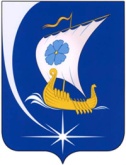                                        Совет  Пучежского муниципального района Четвертого созываР Е Ш Е Н И Е                           от 25.02.2021                                            № 23г. ПучежИвановской областиОб установлении отдельных категорий граждан, которым могут быть предоставлены служебные жилые помещения, находящиеся в муниципальной собственности Пучежского муниципального районаРуководствуясь ст. 14, 104 Жилищного кодекса Российской Федерации ( в действующей редакции) Совет Пучежского муниципального района решил:1. Установить отдельные категории граждан, которым могут быть предоставлены служебные жилые помещения в виде отдельной квартиры на период трудовых отношений:1.1. Граждане, направленные после окончания высших, средних учебных заведений на работу в учреждения образования, здравоохранения, назначенные на должность участкового уполномоченного МО МВД России «Пучежский».1.2. Граждане, приступившие к работе в учреждениях здравоохранения, образования, работающие в должности участкового уполномоченного  полиции МО МВД ФР «Пучежский» в соответствии с договором по приглашению Главы Пучежского муниципального района, руководителей муниципальных учреждений образования и ОБУЗ «Пучежская ЦРБ».1.3. Граждане,  работающие в учреждениях здравоохранения, образования, работающие в должности участкового уполномоченного  полиции МО МВД России «Пучежский», нуждающиеся в улучшении жилищных вопросов.1.4. Граждане, замещающие выборные муниципальные должности муниципального образования «Пучежский муниципальный район», муниципальные должности в органах местного самоуправления муниципального образования «Пучежский муниципальный район».Служебные жилые помещения предоставляются при условии, что вышеперечисленные категории граждан не обеспечены жильем в данном населенном пункте в соответствии с жилищным законодательством Российской Федерации.         2. Решение Совета депутатов Пучежского муниципального  района № 65 от 28.08.2006г. «Об установлении отдельных категорий граждан , которым могут быть предоставлены служебные жилые помещения» считать утратившим силу.                    Председатель Совета Пучежского муниципального района                                 Н.Л.Красильникова          Глава Пучежского муниципального района                        И.Н.Шипков                	